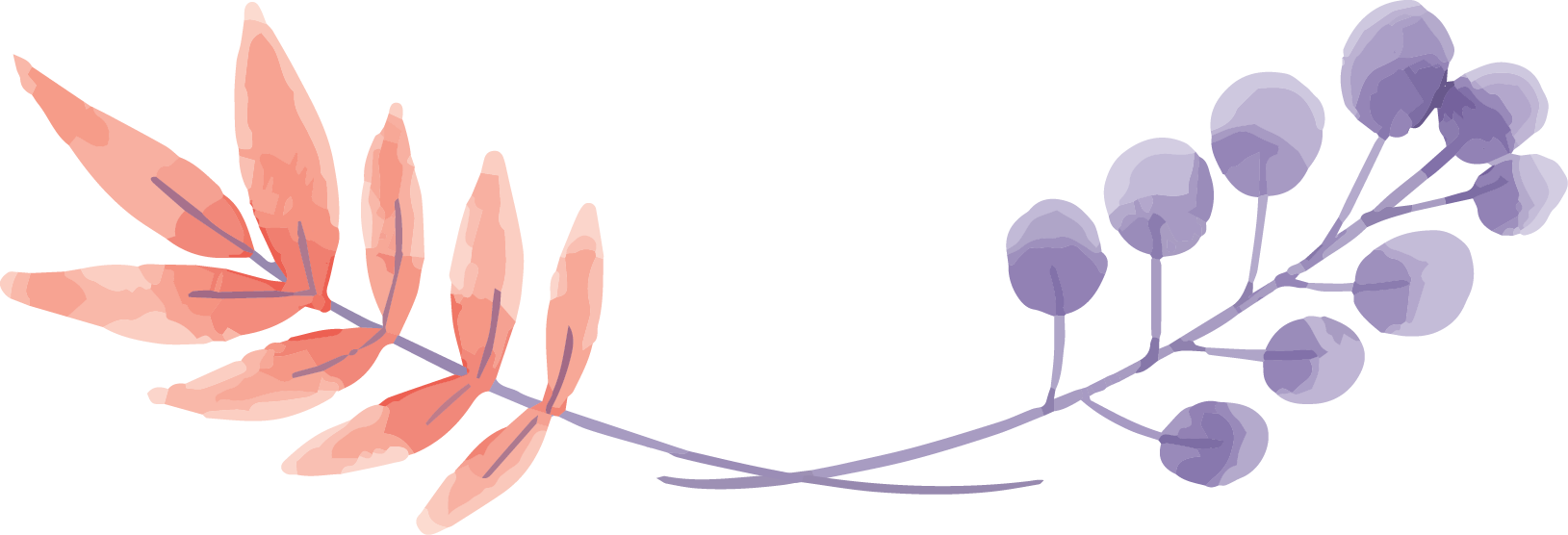 MaryHannah
SchwarzenMaryHannah
SchwarzenMaryHannah
Schwarzen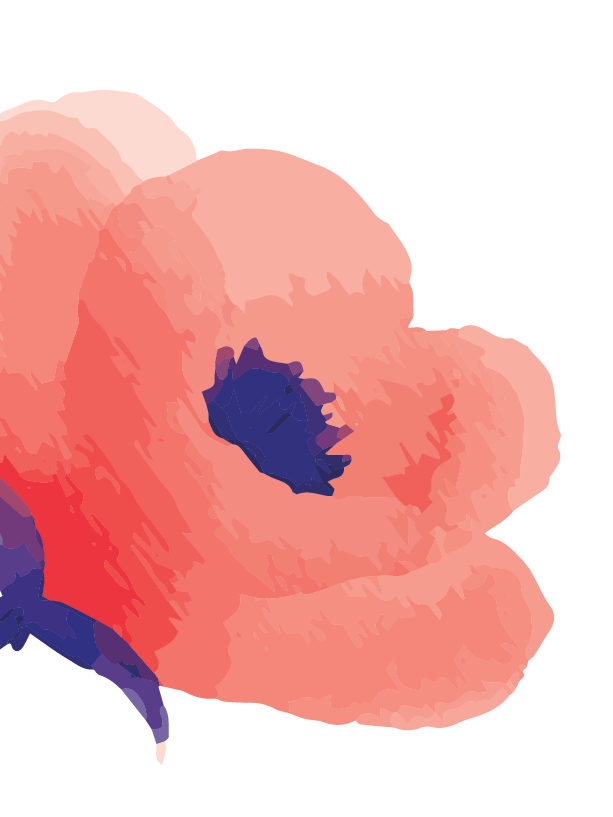 March 11, 2021Dear Parent(s)As we begin this new school year, excitement fills the air. I am looking forward to teaching your child this year and exploring ancient history with them.While no one likes to think about it, behavior is a very important aspect of the classroom. As such, I am writing this letter to let you know how behavior will be managed in my classroom. I believe that all students can be expected to behave within the construct of my classroom’s procedures, and that usually all that is needed is a friendly reminder for them to remember that their actions affect not only themselves, but their classmates. However, should misbehavior become a problem, here is how it will be dealt with in my class:A first misdemeanor to me could just be a one-off. Perhaps you walked in and had excess energy to burn off, and so acted out. This means that for the first act of misbehavior, I am willing to merely remind a student of what behavior is expected. This will be a polite reminder of how their action affects the whole class. Repetition of the same action is crossing into direct disobedience. At this point, I know you have heard me, and that you are choosing to disregard my reminder. At this point, I am willing to offer a final reminder, but more firmly. This reminder will also make sure that the student is aware that the next time they misbehave there will be consequences. I will remind your student of the consequences that we have worked out at the beginning of the school year for misbehavior, ensuring that they are aware.Three strikes you are out in my books. At this point, you have heard me remind you and then heard me warn you and have chosen to disregard my grace. I will write down your misbehavior in my notebook, and you will need to come and sign the book at the end of the day. This means that you have seen your actions listed and know that you are being held accountable. Students that misbehave will also be required to perform one act of service for the classroom, such as cleaning the whiteboard, or sharpening pencils after class. If a student reaches three misbehaviors in one week, then I will write a letter to send back to you to let you know what we are dealing with and will ask you to please sign and return it. If you have any questions about these policies, please feel free to reach out to me. Also, to ensure that you have read this and are aware and onboard, please sign this letter and return it with your student.MaryHannah Schwarzen March 11, 2021Dear Parent(s)As we begin this new school year, excitement fills the air. I am looking forward to teaching your child this year and exploring ancient history with them.While no one likes to think about it, behavior is a very important aspect of the classroom. As such, I am writing this letter to let you know how behavior will be managed in my classroom. I believe that all students can be expected to behave within the construct of my classroom’s procedures, and that usually all that is needed is a friendly reminder for them to remember that their actions affect not only themselves, but their classmates. However, should misbehavior become a problem, here is how it will be dealt with in my class:A first misdemeanor to me could just be a one-off. Perhaps you walked in and had excess energy to burn off, and so acted out. This means that for the first act of misbehavior, I am willing to merely remind a student of what behavior is expected. This will be a polite reminder of how their action affects the whole class. Repetition of the same action is crossing into direct disobedience. At this point, I know you have heard me, and that you are choosing to disregard my reminder. At this point, I am willing to offer a final reminder, but more firmly. This reminder will also make sure that the student is aware that the next time they misbehave there will be consequences. I will remind your student of the consequences that we have worked out at the beginning of the school year for misbehavior, ensuring that they are aware.Three strikes you are out in my books. At this point, you have heard me remind you and then heard me warn you and have chosen to disregard my grace. I will write down your misbehavior in my notebook, and you will need to come and sign the book at the end of the day. This means that you have seen your actions listed and know that you are being held accountable. Students that misbehave will also be required to perform one act of service for the classroom, such as cleaning the whiteboard, or sharpening pencils after class. If a student reaches three misbehaviors in one week, then I will write a letter to send back to you to let you know what we are dealing with and will ask you to please sign and return it. If you have any questions about these policies, please feel free to reach out to me. Also, to ensure that you have read this and are aware and onboard, please sign this letter and return it with your student.MaryHannah Schwarzen MaryHannah Schwarzen Rhea County SchoolsMaryHannah Schwarzen Rhea County SchoolsMarch 11, 2021Dear Parent(s)As we begin this new school year, excitement fills the air. I am looking forward to teaching your child this year and exploring ancient history with them.While no one likes to think about it, behavior is a very important aspect of the classroom. As such, I am writing this letter to let you know how behavior will be managed in my classroom. I believe that all students can be expected to behave within the construct of my classroom’s procedures, and that usually all that is needed is a friendly reminder for them to remember that their actions affect not only themselves, but their classmates. However, should misbehavior become a problem, here is how it will be dealt with in my class:A first misdemeanor to me could just be a one-off. Perhaps you walked in and had excess energy to burn off, and so acted out. This means that for the first act of misbehavior, I am willing to merely remind a student of what behavior is expected. This will be a polite reminder of how their action affects the whole class. Repetition of the same action is crossing into direct disobedience. At this point, I know you have heard me, and that you are choosing to disregard my reminder. At this point, I am willing to offer a final reminder, but more firmly. This reminder will also make sure that the student is aware that the next time they misbehave there will be consequences. I will remind your student of the consequences that we have worked out at the beginning of the school year for misbehavior, ensuring that they are aware.Three strikes you are out in my books. At this point, you have heard me remind you and then heard me warn you and have chosen to disregard my grace. I will write down your misbehavior in my notebook, and you will need to come and sign the book at the end of the day. This means that you have seen your actions listed and know that you are being held accountable. Students that misbehave will also be required to perform one act of service for the classroom, such as cleaning the whiteboard, or sharpening pencils after class. If a student reaches three misbehaviors in one week, then I will write a letter to send back to you to let you know what we are dealing with and will ask you to please sign and return it. If you have any questions about these policies, please feel free to reach out to me. Also, to ensure that you have read this and are aware and onboard, please sign this letter and return it with your student.MaryHannah Schwarzen March 11, 2021Dear Parent(s)As we begin this new school year, excitement fills the air. I am looking forward to teaching your child this year and exploring ancient history with them.While no one likes to think about it, behavior is a very important aspect of the classroom. As such, I am writing this letter to let you know how behavior will be managed in my classroom. I believe that all students can be expected to behave within the construct of my classroom’s procedures, and that usually all that is needed is a friendly reminder for them to remember that their actions affect not only themselves, but their classmates. However, should misbehavior become a problem, here is how it will be dealt with in my class:A first misdemeanor to me could just be a one-off. Perhaps you walked in and had excess energy to burn off, and so acted out. This means that for the first act of misbehavior, I am willing to merely remind a student of what behavior is expected. This will be a polite reminder of how their action affects the whole class. Repetition of the same action is crossing into direct disobedience. At this point, I know you have heard me, and that you are choosing to disregard my reminder. At this point, I am willing to offer a final reminder, but more firmly. This reminder will also make sure that the student is aware that the next time they misbehave there will be consequences. I will remind your student of the consequences that we have worked out at the beginning of the school year for misbehavior, ensuring that they are aware.Three strikes you are out in my books. At this point, you have heard me remind you and then heard me warn you and have chosen to disregard my grace. I will write down your misbehavior in my notebook, and you will need to come and sign the book at the end of the day. This means that you have seen your actions listed and know that you are being held accountable. Students that misbehave will also be required to perform one act of service for the classroom, such as cleaning the whiteboard, or sharpening pencils after class. If a student reaches three misbehaviors in one week, then I will write a letter to send back to you to let you know what we are dealing with and will ask you to please sign and return it. If you have any questions about these policies, please feel free to reach out to me. Also, to ensure that you have read this and are aware and onboard, please sign this letter and return it with your student.MaryHannah Schwarzen 111.222.3333 111.222.3333 March 11, 2021Dear Parent(s)As we begin this new school year, excitement fills the air. I am looking forward to teaching your child this year and exploring ancient history with them.While no one likes to think about it, behavior is a very important aspect of the classroom. As such, I am writing this letter to let you know how behavior will be managed in my classroom. I believe that all students can be expected to behave within the construct of my classroom’s procedures, and that usually all that is needed is a friendly reminder for them to remember that their actions affect not only themselves, but their classmates. However, should misbehavior become a problem, here is how it will be dealt with in my class:A first misdemeanor to me could just be a one-off. Perhaps you walked in and had excess energy to burn off, and so acted out. This means that for the first act of misbehavior, I am willing to merely remind a student of what behavior is expected. This will be a polite reminder of how their action affects the whole class. Repetition of the same action is crossing into direct disobedience. At this point, I know you have heard me, and that you are choosing to disregard my reminder. At this point, I am willing to offer a final reminder, but more firmly. This reminder will also make sure that the student is aware that the next time they misbehave there will be consequences. I will remind your student of the consequences that we have worked out at the beginning of the school year for misbehavior, ensuring that they are aware.Three strikes you are out in my books. At this point, you have heard me remind you and then heard me warn you and have chosen to disregard my grace. I will write down your misbehavior in my notebook, and you will need to come and sign the book at the end of the day. This means that you have seen your actions listed and know that you are being held accountable. Students that misbehave will also be required to perform one act of service for the classroom, such as cleaning the whiteboard, or sharpening pencils after class. If a student reaches three misbehaviors in one week, then I will write a letter to send back to you to let you know what we are dealing with and will ask you to please sign and return it. If you have any questions about these policies, please feel free to reach out to me. Also, to ensure that you have read this and are aware and onboard, please sign this letter and return it with your student.MaryHannah Schwarzen March 11, 2021Dear Parent(s)As we begin this new school year, excitement fills the air. I am looking forward to teaching your child this year and exploring ancient history with them.While no one likes to think about it, behavior is a very important aspect of the classroom. As such, I am writing this letter to let you know how behavior will be managed in my classroom. I believe that all students can be expected to behave within the construct of my classroom’s procedures, and that usually all that is needed is a friendly reminder for them to remember that their actions affect not only themselves, but their classmates. However, should misbehavior become a problem, here is how it will be dealt with in my class:A first misdemeanor to me could just be a one-off. Perhaps you walked in and had excess energy to burn off, and so acted out. This means that for the first act of misbehavior, I am willing to merely remind a student of what behavior is expected. This will be a polite reminder of how their action affects the whole class. Repetition of the same action is crossing into direct disobedience. At this point, I know you have heard me, and that you are choosing to disregard my reminder. At this point, I am willing to offer a final reminder, but more firmly. This reminder will also make sure that the student is aware that the next time they misbehave there will be consequences. I will remind your student of the consequences that we have worked out at the beginning of the school year for misbehavior, ensuring that they are aware.Three strikes you are out in my books. At this point, you have heard me remind you and then heard me warn you and have chosen to disregard my grace. I will write down your misbehavior in my notebook, and you will need to come and sign the book at the end of the day. This means that you have seen your actions listed and know that you are being held accountable. Students that misbehave will also be required to perform one act of service for the classroom, such as cleaning the whiteboard, or sharpening pencils after class. If a student reaches three misbehaviors in one week, then I will write a letter to send back to you to let you know what we are dealing with and will ask you to please sign and return it. If you have any questions about these policies, please feel free to reach out to me. Also, to ensure that you have read this and are aware and onboard, please sign this letter and return it with your student.MaryHannah Schwarzen Mschwar42687@bryan.edu Mschwar42687@bryan.edu March 11, 2021Dear Parent(s)As we begin this new school year, excitement fills the air. I am looking forward to teaching your child this year and exploring ancient history with them.While no one likes to think about it, behavior is a very important aspect of the classroom. As such, I am writing this letter to let you know how behavior will be managed in my classroom. I believe that all students can be expected to behave within the construct of my classroom’s procedures, and that usually all that is needed is a friendly reminder for them to remember that their actions affect not only themselves, but their classmates. However, should misbehavior become a problem, here is how it will be dealt with in my class:A first misdemeanor to me could just be a one-off. Perhaps you walked in and had excess energy to burn off, and so acted out. This means that for the first act of misbehavior, I am willing to merely remind a student of what behavior is expected. This will be a polite reminder of how their action affects the whole class. Repetition of the same action is crossing into direct disobedience. At this point, I know you have heard me, and that you are choosing to disregard my reminder. At this point, I am willing to offer a final reminder, but more firmly. This reminder will also make sure that the student is aware that the next time they misbehave there will be consequences. I will remind your student of the consequences that we have worked out at the beginning of the school year for misbehavior, ensuring that they are aware.Three strikes you are out in my books. At this point, you have heard me remind you and then heard me warn you and have chosen to disregard my grace. I will write down your misbehavior in my notebook, and you will need to come and sign the book at the end of the day. This means that you have seen your actions listed and know that you are being held accountable. Students that misbehave will also be required to perform one act of service for the classroom, such as cleaning the whiteboard, or sharpening pencils after class. If a student reaches three misbehaviors in one week, then I will write a letter to send back to you to let you know what we are dealing with and will ask you to please sign and return it. If you have any questions about these policies, please feel free to reach out to me. Also, to ensure that you have read this and are aware and onboard, please sign this letter and return it with your student.MaryHannah Schwarzen March 11, 2021Dear Parent(s)As we begin this new school year, excitement fills the air. I am looking forward to teaching your child this year and exploring ancient history with them.While no one likes to think about it, behavior is a very important aspect of the classroom. As such, I am writing this letter to let you know how behavior will be managed in my classroom. I believe that all students can be expected to behave within the construct of my classroom’s procedures, and that usually all that is needed is a friendly reminder for them to remember that their actions affect not only themselves, but their classmates. However, should misbehavior become a problem, here is how it will be dealt with in my class:A first misdemeanor to me could just be a one-off. Perhaps you walked in and had excess energy to burn off, and so acted out. This means that for the first act of misbehavior, I am willing to merely remind a student of what behavior is expected. This will be a polite reminder of how their action affects the whole class. Repetition of the same action is crossing into direct disobedience. At this point, I know you have heard me, and that you are choosing to disregard my reminder. At this point, I am willing to offer a final reminder, but more firmly. This reminder will also make sure that the student is aware that the next time they misbehave there will be consequences. I will remind your student of the consequences that we have worked out at the beginning of the school year for misbehavior, ensuring that they are aware.Three strikes you are out in my books. At this point, you have heard me remind you and then heard me warn you and have chosen to disregard my grace. I will write down your misbehavior in my notebook, and you will need to come and sign the book at the end of the day. This means that you have seen your actions listed and know that you are being held accountable. Students that misbehave will also be required to perform one act of service for the classroom, such as cleaning the whiteboard, or sharpening pencils after class. If a student reaches three misbehaviors in one week, then I will write a letter to send back to you to let you know what we are dealing with and will ask you to please sign and return it. If you have any questions about these policies, please feel free to reach out to me. Also, to ensure that you have read this and are aware and onboard, please sign this letter and return it with your student.MaryHannah Schwarzen School WebsiteSchool WebsiteMarch 11, 2021Dear Parent(s)As we begin this new school year, excitement fills the air. I am looking forward to teaching your child this year and exploring ancient history with them.While no one likes to think about it, behavior is a very important aspect of the classroom. As such, I am writing this letter to let you know how behavior will be managed in my classroom. I believe that all students can be expected to behave within the construct of my classroom’s procedures, and that usually all that is needed is a friendly reminder for them to remember that their actions affect not only themselves, but their classmates. However, should misbehavior become a problem, here is how it will be dealt with in my class:A first misdemeanor to me could just be a one-off. Perhaps you walked in and had excess energy to burn off, and so acted out. This means that for the first act of misbehavior, I am willing to merely remind a student of what behavior is expected. This will be a polite reminder of how their action affects the whole class. Repetition of the same action is crossing into direct disobedience. At this point, I know you have heard me, and that you are choosing to disregard my reminder. At this point, I am willing to offer a final reminder, but more firmly. This reminder will also make sure that the student is aware that the next time they misbehave there will be consequences. I will remind your student of the consequences that we have worked out at the beginning of the school year for misbehavior, ensuring that they are aware.Three strikes you are out in my books. At this point, you have heard me remind you and then heard me warn you and have chosen to disregard my grace. I will write down your misbehavior in my notebook, and you will need to come and sign the book at the end of the day. This means that you have seen your actions listed and know that you are being held accountable. Students that misbehave will also be required to perform one act of service for the classroom, such as cleaning the whiteboard, or sharpening pencils after class. If a student reaches three misbehaviors in one week, then I will write a letter to send back to you to let you know what we are dealing with and will ask you to please sign and return it. If you have any questions about these policies, please feel free to reach out to me. Also, to ensure that you have read this and are aware and onboard, please sign this letter and return it with your student.MaryHannah Schwarzen March 11, 2021Dear Parent(s)As we begin this new school year, excitement fills the air. I am looking forward to teaching your child this year and exploring ancient history with them.While no one likes to think about it, behavior is a very important aspect of the classroom. As such, I am writing this letter to let you know how behavior will be managed in my classroom. I believe that all students can be expected to behave within the construct of my classroom’s procedures, and that usually all that is needed is a friendly reminder for them to remember that their actions affect not only themselves, but their classmates. However, should misbehavior become a problem, here is how it will be dealt with in my class:A first misdemeanor to me could just be a one-off. Perhaps you walked in and had excess energy to burn off, and so acted out. This means that for the first act of misbehavior, I am willing to merely remind a student of what behavior is expected. This will be a polite reminder of how their action affects the whole class. Repetition of the same action is crossing into direct disobedience. At this point, I know you have heard me, and that you are choosing to disregard my reminder. At this point, I am willing to offer a final reminder, but more firmly. This reminder will also make sure that the student is aware that the next time they misbehave there will be consequences. I will remind your student of the consequences that we have worked out at the beginning of the school year for misbehavior, ensuring that they are aware.Three strikes you are out in my books. At this point, you have heard me remind you and then heard me warn you and have chosen to disregard my grace. I will write down your misbehavior in my notebook, and you will need to come and sign the book at the end of the day. This means that you have seen your actions listed and know that you are being held accountable. Students that misbehave will also be required to perform one act of service for the classroom, such as cleaning the whiteboard, or sharpening pencils after class. If a student reaches three misbehaviors in one week, then I will write a letter to send back to you to let you know what we are dealing with and will ask you to please sign and return it. If you have any questions about these policies, please feel free to reach out to me. Also, to ensure that you have read this and are aware and onboard, please sign this letter and return it with your student.MaryHannah Schwarzen March 11, 2021Dear Parent(s)As we begin this new school year, excitement fills the air. I am looking forward to teaching your child this year and exploring ancient history with them.While no one likes to think about it, behavior is a very important aspect of the classroom. As such, I am writing this letter to let you know how behavior will be managed in my classroom. I believe that all students can be expected to behave within the construct of my classroom’s procedures, and that usually all that is needed is a friendly reminder for them to remember that their actions affect not only themselves, but their classmates. However, should misbehavior become a problem, here is how it will be dealt with in my class:A first misdemeanor to me could just be a one-off. Perhaps you walked in and had excess energy to burn off, and so acted out. This means that for the first act of misbehavior, I am willing to merely remind a student of what behavior is expected. This will be a polite reminder of how their action affects the whole class. Repetition of the same action is crossing into direct disobedience. At this point, I know you have heard me, and that you are choosing to disregard my reminder. At this point, I am willing to offer a final reminder, but more firmly. This reminder will also make sure that the student is aware that the next time they misbehave there will be consequences. I will remind your student of the consequences that we have worked out at the beginning of the school year for misbehavior, ensuring that they are aware.Three strikes you are out in my books. At this point, you have heard me remind you and then heard me warn you and have chosen to disregard my grace. I will write down your misbehavior in my notebook, and you will need to come and sign the book at the end of the day. This means that you have seen your actions listed and know that you are being held accountable. Students that misbehave will also be required to perform one act of service for the classroom, such as cleaning the whiteboard, or sharpening pencils after class. If a student reaches three misbehaviors in one week, then I will write a letter to send back to you to let you know what we are dealing with and will ask you to please sign and return it. If you have any questions about these policies, please feel free to reach out to me. Also, to ensure that you have read this and are aware and onboard, please sign this letter and return it with your student.MaryHannah Schwarzen March 11, 2021Dear Parent(s)As we begin this new school year, excitement fills the air. I am looking forward to teaching your child this year and exploring ancient history with them.While no one likes to think about it, behavior is a very important aspect of the classroom. As such, I am writing this letter to let you know how behavior will be managed in my classroom. I believe that all students can be expected to behave within the construct of my classroom’s procedures, and that usually all that is needed is a friendly reminder for them to remember that their actions affect not only themselves, but their classmates. However, should misbehavior become a problem, here is how it will be dealt with in my class:A first misdemeanor to me could just be a one-off. Perhaps you walked in and had excess energy to burn off, and so acted out. This means that for the first act of misbehavior, I am willing to merely remind a student of what behavior is expected. This will be a polite reminder of how their action affects the whole class. Repetition of the same action is crossing into direct disobedience. At this point, I know you have heard me, and that you are choosing to disregard my reminder. At this point, I am willing to offer a final reminder, but more firmly. This reminder will also make sure that the student is aware that the next time they misbehave there will be consequences. I will remind your student of the consequences that we have worked out at the beginning of the school year for misbehavior, ensuring that they are aware.Three strikes you are out in my books. At this point, you have heard me remind you and then heard me warn you and have chosen to disregard my grace. I will write down your misbehavior in my notebook, and you will need to come and sign the book at the end of the day. This means that you have seen your actions listed and know that you are being held accountable. Students that misbehave will also be required to perform one act of service for the classroom, such as cleaning the whiteboard, or sharpening pencils after class. If a student reaches three misbehaviors in one week, then I will write a letter to send back to you to let you know what we are dealing with and will ask you to please sign and return it. If you have any questions about these policies, please feel free to reach out to me. Also, to ensure that you have read this and are aware and onboard, please sign this letter and return it with your student.MaryHannah Schwarzen 